Topic one: AlgebraSequences and Series, Exponentials and Logarithms, Counting/binomial theorem,  Math induction, and Complex numbers (#1-#83).  The solutions will be send out on Thursday 3/26.  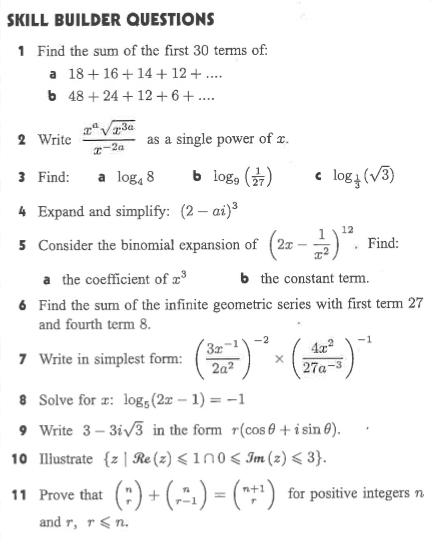 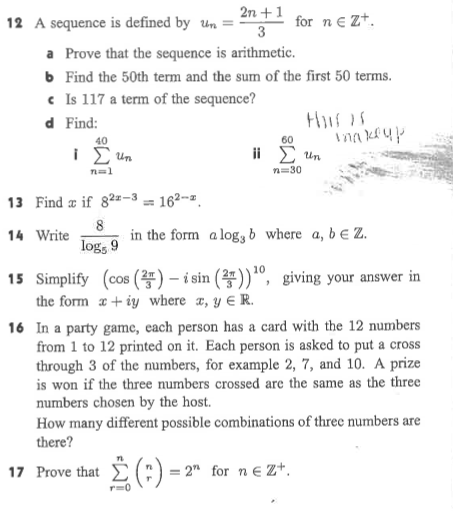 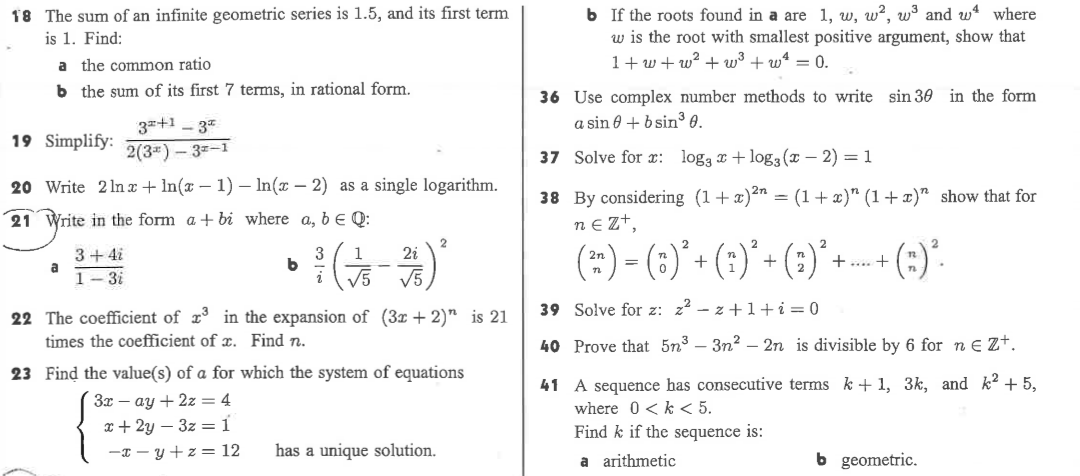 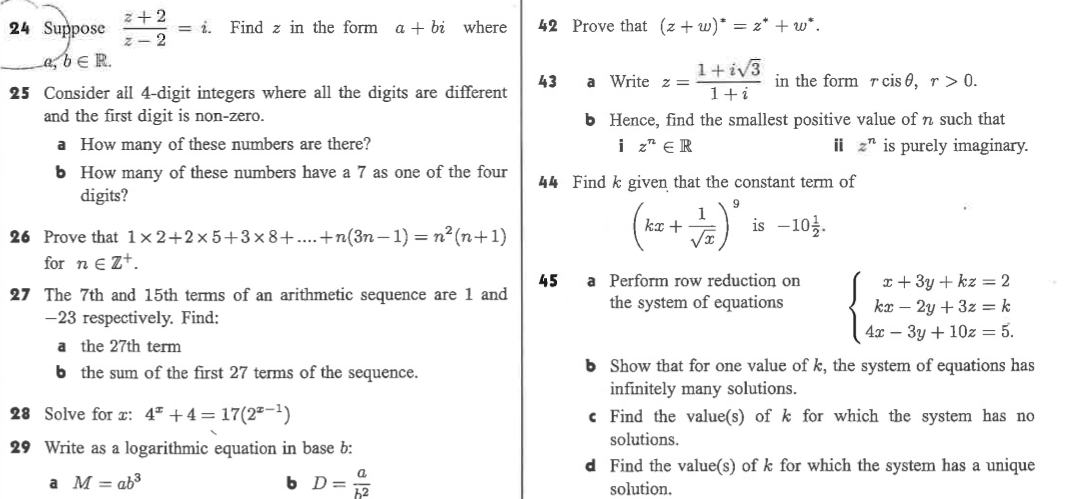 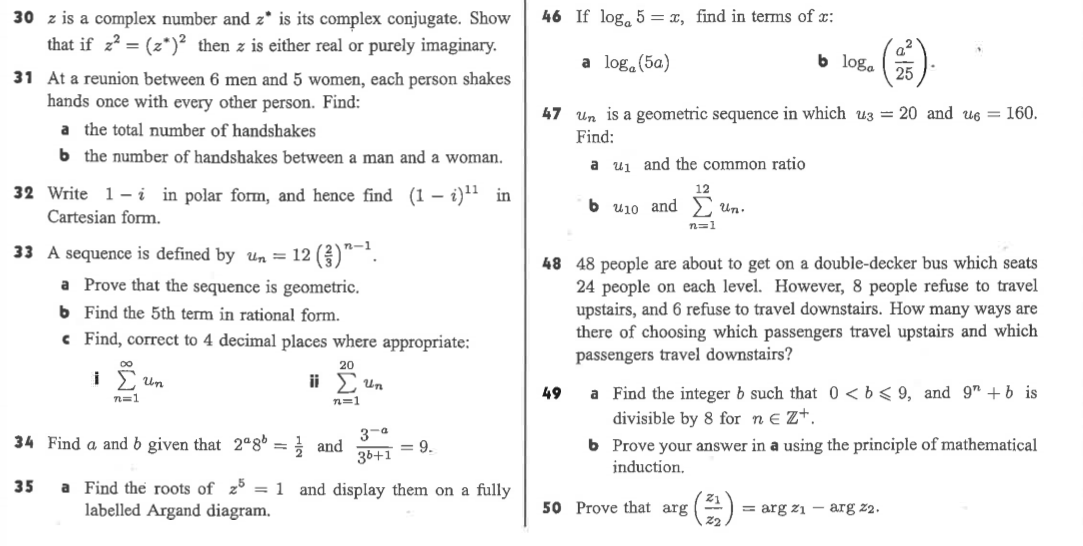 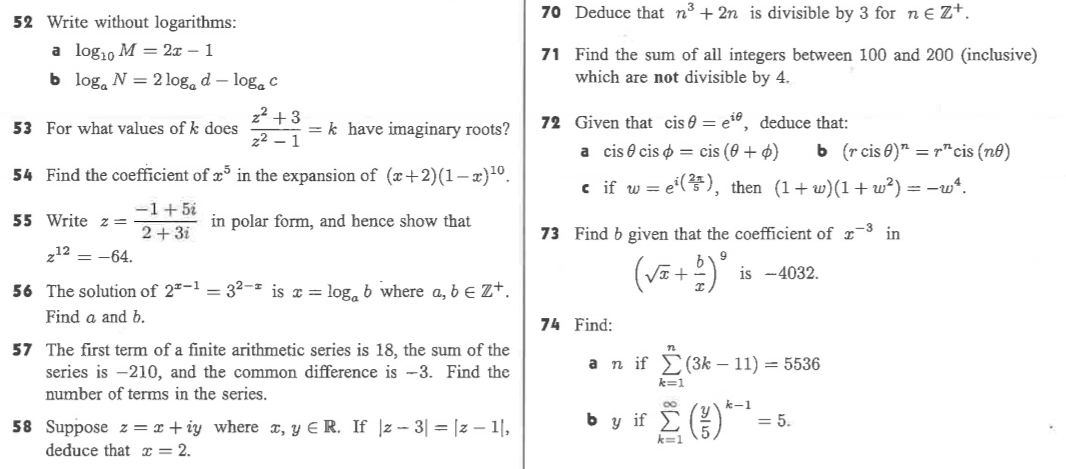 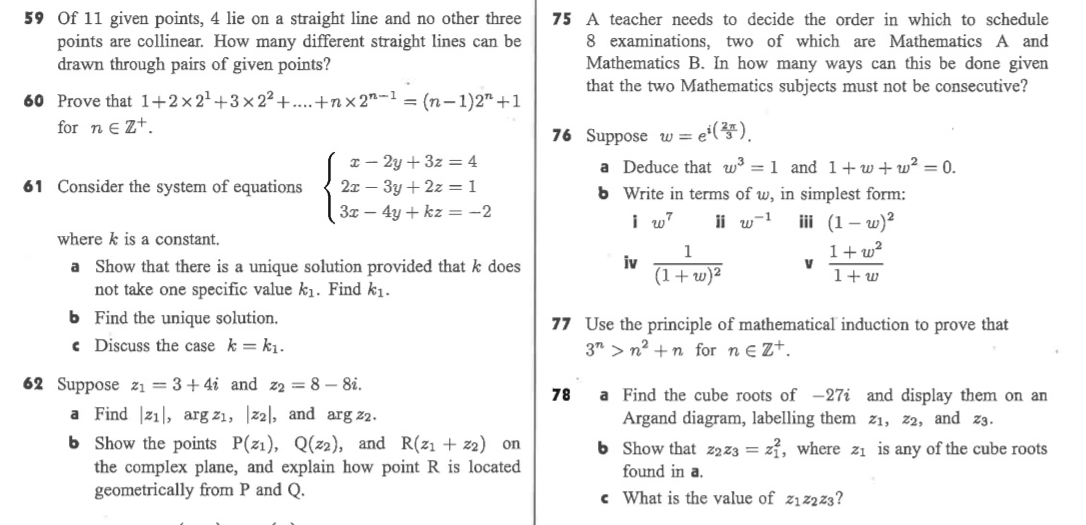 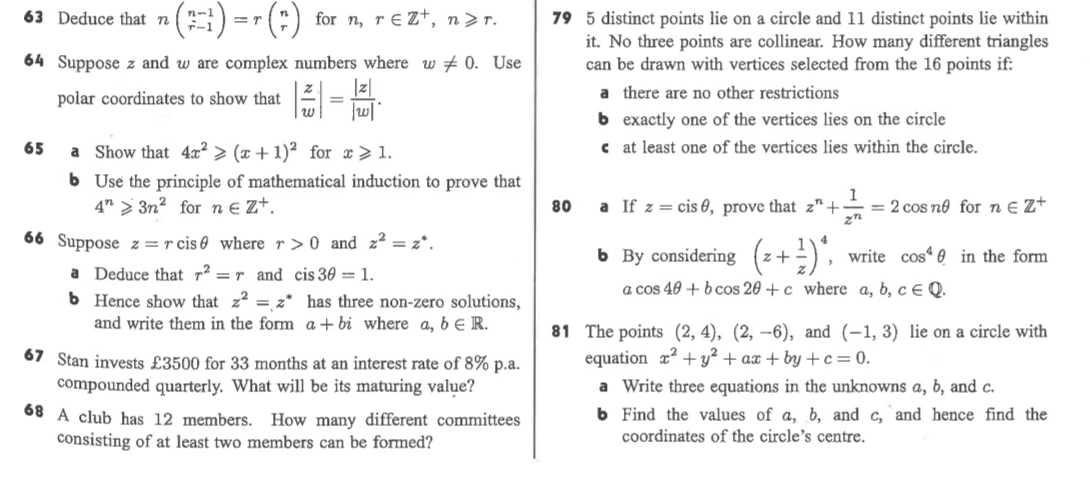 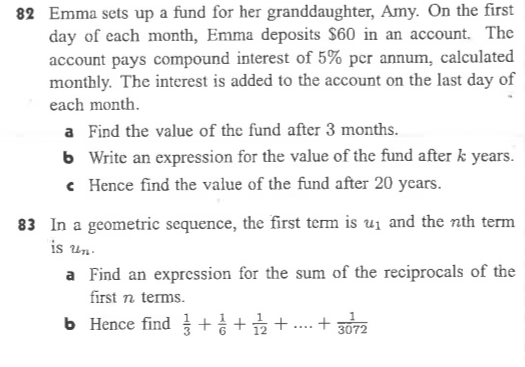 